Hayton and Burnby Parish Councilwww.haytonandburnbypc.co.ukTel: 01759 301386  Email; clerk@jigreen.plus.comClerk: Joanna Green, 29 Barmby Road, Pocklington, York, YO42 2DLDear CouncillorA meeting of Hayton and Burnby Parish Council will be held on Thursday 4th December 2014 in Hayton Village Hall, at 7.30pm.  You are summoned to attend, if you are unable to attend, would you please contact me in order that I can record your apologies.Members of the public are welcome to attend the meeting and may address the council during the Public Participation period. An agenda for the meeting is shown below.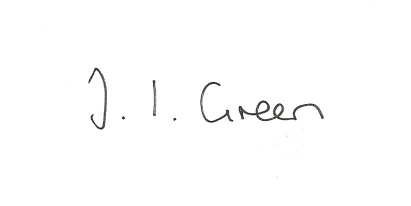 Joanna Green, clerk to the council.  29/11/14AGENDAPublic Session. 139/14 Welcome and Apologies.140/14 To approve the minutes of the meetings held on 6th November 2014 and 13th November 2014141/14 Declaration of Interest.  The Parish Councils Code of Conduct. To record any declarations of interest by any member in respect of items on this agenda. 142/14 To receive clerk's report on matters being progressed from previous meetingsBeck - reply regarding culvert at BurnbyBench at BurnbyWebsiteGrit BinsAudit ReportTo consider ERNLLCA membership and/ or support for the clerk's membership of the Society of Local Council Clerks143/14 To receive notice of approval with conditions  for application no 14/02918/PLF for a creation of vehicular access and parking at 4 Millgates, Town Street, Hayton.144/14 To Review the Council's  standing orders145/14 To set the precept for 2015/16146/14 AccountsZurich insurance renewalSlingsby - grit bins		£356.40Derbyshire Aggregates - salt	£215.98Clerk's salary Nov 14		£110.46147/14 CorrespondenceERYC re traveller and gypsy encampmentsVillage TaskForce - Satisfaction SurveyERYC Chairman's AwardsEast Riding Parish NewsERYC re Lifeline Telecare ServiceCommunity Partnership re defibrillatorsNorth Ferriby - East YorkshireVillagers at War148/14 Councillors Reports149/14 Date of next meeting